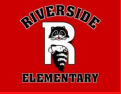 SAC Agenda October 29, 2018Welcome and IntroductionsApproval of September SAC MinutesPrincipal’s ReportSMART School Choice Enhancement BallotSIP Update2018-19 SIP UpdateSAF Agenda October 29, 2018Welcome and IntroductionsSAF new business